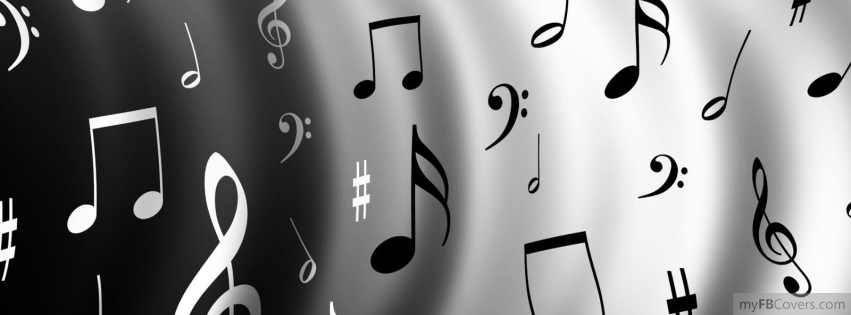 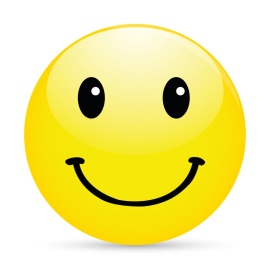                     Composer Full Name                    Composer Full Name                    Composer Full Name                    Composer Full Name                    Composer Full Name                    Composer Full Name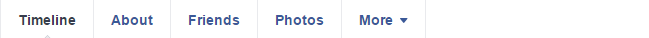 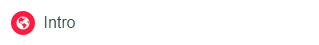 NameDate of Post (February 1, 1784)Text of Post ……………………………………25 people like this.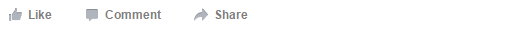 Name with Other NameDate of Post (January 30, 1784)Text of Post ……………………………………25 people like this.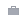 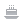 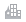 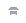 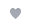 
(Job) (ex. ______ at ___________)(Education) (ex. Studied ________ at ________)(Relationship status) (ex. Married to ________)Where they livedBirthday
(Job) (ex. ______ at ___________)(Education) (ex. Studied ________ at ________)(Relationship status) (ex. Married to ________)Where they livedBirthdayNameDate of Post (February 1, 1784)Text of Post ……………………………………25 people like this.Name with Other NameDate of Post (January 30, 1784)Text of Post ……………………………………25 people like this.NameDate of Post (February 1, 1784)Text of Post ……………………………………25 people like this.Name with Other NameDate of Post (January 30, 1784)Text of Post ……………………………………25 people like this.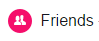 NameDate of Post (February 1, 1784)Text of Post ……………………………………25 people like this.Name with Other NameDate of Post (January 30, 1784)Text of Post ……………………………………25 people like this.NameDate of Post (February 1, 1784)Text of Post ……………………………………25 people like this.Name with Other NameDate of Post (January 30, 1784)Text of Post ……………………………………25 people like this.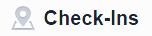 NameDate of Post (February 1, 1784)Text of Post ……………………………………25 people like this.Name with Other NameDate of Post (January 30, 1784)Text of Post ……………………………………25 people like this.NameDate of Post (February 1, 1784)Text of Post ……………………………………25 people like this.Name with Other NameDate of Post (January 30, 1784)Text of Post ……………………………………25 people like this.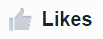 NameDate of Post (February 1, 1784)Text of Post ……………………………………25 people like this.Name with Other NameDate of Post (January 30, 1784)Text of Post ……………………………………25 people like this.